МИНИСТЕРСТВО ОБРАЗОВАНИЯ И НАУКИ РЕСПУБЛИКИ КАЗАХСТАНЗАПАДНО - КАЗАХСТАНСКАЯ ОБЛАСТЬ ЗЕЛЕНОВСКИЙ РАЙОНКОММУНАЛЬНОЕ ГОСУДАРСТВЕННОЕ УЧРЕЖДЕНИЕ ТРЕКИНСКАЯ СОШ ЗЕЛЕНОВСКОГО РАЙОНАОткрытый урокпо русской словесности(6 класс)«Проблема становления личности и христианская мораль»в рассказе Л.Андреева «Ангелочек»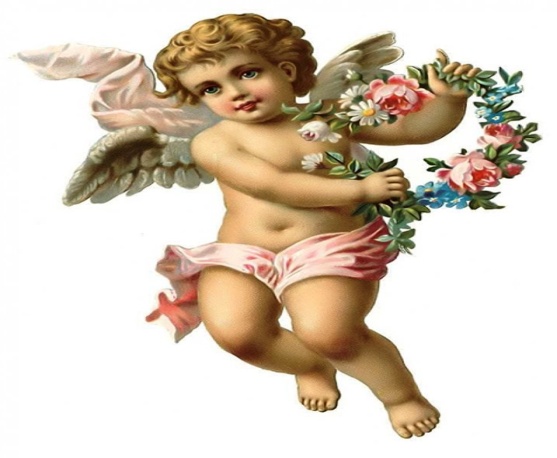                                               Учитель: Борзикова О.В.2017-2018 уч.г                Урок литературы  в 6 классе «Проблема становления личности и христианская мораль" в рассказе Л.Андреева                           «Ангелочек». Цельпознакомить  учащихся с личностью и творчеством писателя: продолжить обучение характеристике героя, показать, как тема детства раскрывается автором в его произведении. воспитывать в детях умение сопереживать, сострадать.      Оборудование: портрет писателя, плакат со словами «счастливое детство», на доске начерчены пересекающиеся круги.                                              Ход урока: 1. Вступительное слово учителя.    На прошлом уроке мы читали и анализировали рассказ Ф.М.Достоевского «Мальчик у Христа на ёлке». Вспомните, пожалуйста, в какое время жил и творил писатель? О ком и о чём рассказ Ф.Достоевского? (о трагическом детстве мальчика из бедных слоев общества). Учитель: Тема детства волновала не только писателей 19 века. В  начале 20 века эту тему продолжил и Л.Андреев. К сегодняшнему уроку, вы, ребята,  должны были самостоятельно прочитать рассказ Л.Андреева «Ангелочек». Мы попытаемся разобраться в прочитанном, вы выскажете свое мнение. При подготовке к уроку некоторые ребята работали со справочной литературой, кто-то готовил рассказ о семье главного героя, другая группа должна была подготовить выразительное чтение отрывков. Есть у нас и ребята-актеры, которые покажут нам сцену из рассказа, и, я  думаю, мы плодотворно поработаем. Литературное произведение бывает трудно понять, если ничего не знаешь об авторе. Поэтому мы начнем с вашего слова об авторе, Л.Андрееве. А остальные не просто будут слушать, а постараются ответить на следующий вопрос: чем привлекал внимание современников Л.Андреев? Какие качества были присущи ему?     1 ученик: Леонид Николаевич Андреев родился в 1871 году в Орле. Особенно стал известен в начале 20 века. Революция 1917 года изменила жизнь писателя, он вынужден был выехать за границу, в Финляндию, где и умер в 1919 году.2 ученик. По воспоминаниям К.Чуковского, Л.Андреев любил все огромное. Его дом был всегда многолюден. У него красивое лицо, стройная фигура, легкая поступь. Л.Андреев был похож на герцога. Творчеству он отдавал все свои силы. Когда он писал, то он забывал обо всем и все время думал, что это произведение будет намного лучше предыдущего. Л.Андреев любил помогать литераторам.      Учитель. Да, действительно, Л.Андреев был добрым, отзывчивым  человеком, неравнодушным к чужой боли, поэтому и произведения его о добре и зле, о горе и счастье, о человеческих взаимоотношениях, о детях, о детстве. Скажите, ребята, с чем ассоциируются у вас слова «счастливое детство»: (дети называют, записывается на доске) Назовите героев рассказа «Ангелочек» (Сашка, отец Иван Савич, мать Феоктиста Петровна, богачи Свечниковы) - Каким настроением пронизан весь рассказ? - Почему Сашке временами не хотелось жить? - Почему же он все-таки живет? Как объясняет это автор? (зачитывается из текста, с 126)- Как ведет себя мальчик в гимназии и в чем причина такого поведения? (учащиеся обращаются к тексту, с.126) Учитель. Итак, уже в самом начале рассказа мы видим, что перед нами непокорный, гордый, трудный ребенок. Чтобы понять, почему он такой, давайте вспомним, в какой семье воспитывается Сашка.     Учащиеся рассказывают о семье Сашки.     - Как относился Сашка к своим родителям? Учитель. А теперь вернемся к нашим записям на доске. Так было ли детство у Сашки? - Но вот в его безрадостной жизни происходит важное событие. Его приглашают на ёлку. Почему же мальчик не хочет идти на ёлку? Что же повлияло на его решение пойти на праздник? – Каково душевное состояние мальчика? Как об этом пишет автор? (с.129, 131). Почему он себя так чувствовал? - «Но вдруг узенькие глаза Сашки блеснули изумлением» - пишет автор. Что же произошло? (Сашка увидел на ёлке ангелочка) - Кто такие ангелы? («вестники», неземные существа, бестелесные небесные духи, хранители души человека) - С каким древним литературным памятником связан образ ангела? (Библия) – Как же описывает Л.Андреев ангелочка, привлекшего внимание Сашки? Почему именно эта игрушка привлекла внимание нашего героя? - А сейчас наши актеры покажут нам, что же предпринял мальчик дальше. Инсценировка эпизода «Сашка просит ангелочка»  - Ребята, прокомментируйте поведение мальчика. (Ему так понравился  ангелочек, ему хотелось иметь эту игрушку, поэтому он идет на унижение) - Итак, мечта сбылась. Ангелочек в руках мальчика. - О чем думают Сашка и его отец, рассматривая ангелочка? (хрестоматия,с.136 – 137).      - Как заканчивается рассказ? Как вы думаете, почему именно так Л.Андреев заканчивает свое произведение? Останется ли ангелочек в воспоминаниях героя, или они тоже растают, как игрушка? - Как автор, по-вашему, относится к своему герою? - О чем же это произведение? Какие проблемы поднимает автор'? - Как вы считаете, актуален ли рассказ в наше время? Почему?   Учитель: А теперь, ребята, попробуем сопоставить два рассказа: рассказ Ф.М.Достоевского «Мальчик у Христа на ёлке» и Л.Андреева «Ангелочек».   Учитель подводит итоги урока. Домашнее задание: продолжить строчку: «Рассказ Л.Андреева «Ангелочек» заставляет задуматься над…»родители и их любовьшколаигрушки, игрысчастливоедетствосмех  друзьяпраздники